Akceptujeme objednávku v souladu s ustanovením S 1740 zákona č. 89/2012 Sb. s doplnénĺm podstatné neméníclm podmínky objednávky.Bereme na vědomí a souh!aslme s uveřejněním smlouvy (s hodnotou nad 50 tis Kč) v registru smluv zřízeném podle zák. č. 340/2015 Sb.*O Podbarvená pole k povinnému vyplnění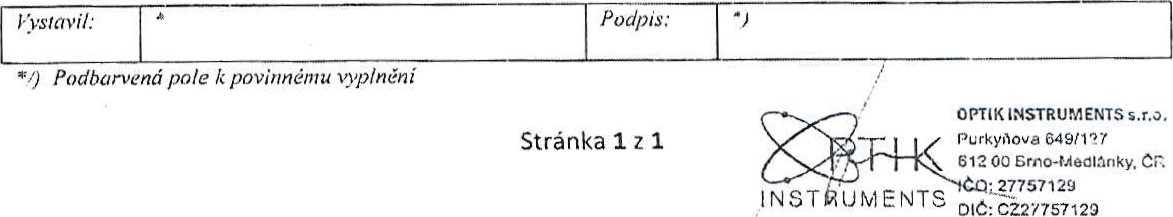 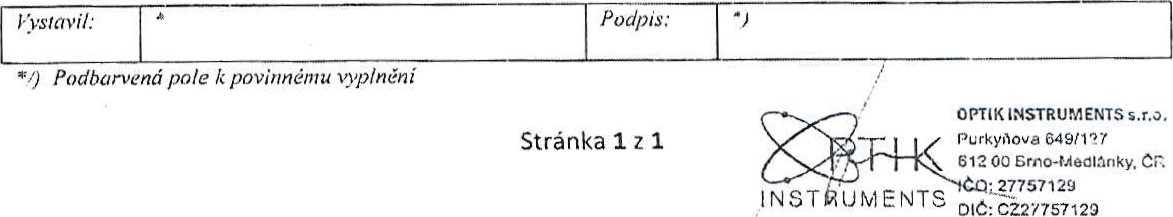 Stránka I Z IPotvrzení objednávky čísloPotvrzení objednávky čísloPotvrzení objednávky čísloPotvrzení objednávky čísloPotvrzení objednávky čísloPotvrzení objednávky čísloPotvrzení objednávky čísloPotvrzení objednávky čísloPotvrzení objednávky čísloPotvrzení objednávky čísloPotvrzení objednávky čísloPotvrzení objednávky čísloPotvrzení objednávky čísloPotvrzení objednávky čísloPotvrzení objednávky číslo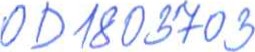 Číslo dokladu:Číslo dokladu:Číslo dokladu:Číslo dokladu:Datum potvrzeni:Datum potvrzeni:Datum potvrzeni:Datum potvrzeni:Datum potvrzeni:Datum potvrzeni:23.10.201823.10.201823.10.2018Referent.'Referent.'Referent.'Referent.'Navršený termin plněni:Navršený termin plněni:Navršený termin plněni:Navršený termin plněni:Navršený termin plněni:Navršený termin plněni:Dodavatel:Dodavatel:Dodavatel:Dodavatel:Dodavatel:Dodavatel:Dodavatel:Dodavatel:Odběratel:Odběratel:Odběratel:Odběratel:Odběratel:Odběratel:Odběratel:Odběratel:Odběratel:Optik Instruments s.r.o.649/127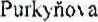 612 OOOptik Instruments s.r.o.649/127612 OOOptik Instruments s.r.o.649/127612 OOOptik Instruments s.r.o.649/127612 OOOptik Instruments s.r.o.649/127612 OOOptik Instruments s.r.o.649/127612 OOOptik Instruments s.r.o.649/127612 OOOptik Instruments s.r.o.649/127612 OOZdravotní ústav se sídlem v Ustĺ nad LabemSídlo: Moskevská /531:15. 	01 Ústi nadl,abemIČ 71009361	DIC'CZ71009361Místo plnění:Zdravotní ústav se sídlem v Ustĺ nad LabemSídlo: Moskevská /531:15. 	01 Ústi nadl,abemIČ 71009361	DIC'CZ71009361Místo plnění:Zdravotní ústav se sídlem v Ustĺ nad LabemSídlo: Moskevská /531:15. 	01 Ústi nadl,abemIČ 71009361	DIC'CZ71009361Místo plnění:Zdravotní ústav se sídlem v Ustĺ nad LabemSídlo: Moskevská /531:15. 	01 Ústi nadl,abemIČ 71009361	DIC'CZ71009361Místo plnění:Zdravotní ústav se sídlem v Ustĺ nad LabemSídlo: Moskevská /531:15. 	01 Ústi nadl,abemIČ 71009361	DIC'CZ71009361Místo plnění:Zdravotní ústav se sídlem v Ustĺ nad LabemSídlo: Moskevská /531:15. 	01 Ústi nadl,abemIČ 71009361	DIC'CZ71009361Místo plnění:Zdravotní ústav se sídlem v Ustĺ nad LabemSídlo: Moskevská /531:15. 	01 Ústi nadl,abemIČ 71009361	DIC'CZ71009361Místo plnění:Zdravotní ústav se sídlem v Ustĺ nad LabemSídlo: Moskevská /531:15. 	01 Ústi nadl,abemIČ 71009361	DIC'CZ71009361Místo plnění:Zdravotní ústav se sídlem v Ustĺ nad LabemSídlo: Moskevská /531:15. 	01 Ústi nadl,abemIČ 71009361	DIC'CZ71009361Místo plnění:Platební údaje:Platební údaje:Platební údaje:Platební údaje:Platební údaje:Platební údaje:Platební údaje:Obchodní údaje:Obchodní údaje:Obchodní údaje:Obchodní údaje:Obchodní údaje:Obchodní údaje:Obchodní údaje:Obchodní údaje:Zůsob lihrady:Zůsob lihrady:Zůsob lihrady:Bankovním převodem na základě daňového dokladuBankovním převodem na základě daňového dokladuBankovním převodem na základě daňového dokladuBankovním převodem na základě daňového dokladuZpusob doduní.'Zpusob doduní.'Zpusob doduní.'Zpusob doduní.'Zpusob doduní.'Splatnost:Splatnost:Splatnost:Snduvní pokuta za pozdní dodáni:Snduvní pokuta za pozdní dodáni:Snduvní pokuta za pozdní dodáni:Snduvní pokuta za pozdní dodáni:Snduvní pokuta za pozdní dodáni:Urok z prodlení:Urok z prodlení:Urok z prodlení:2 	vl. 3512013 Sh.2 	vl. 3512013 Sh.2 	vl. 3512013 Sh.2 	vl. 3512013 Sh.Ostatní:Ostatní:Ostatní:Ostatní:Ostatní:Cena:Cena:Cena:bez DPH (Kč)sazba DPH (Z)DPH (Kč)DPH (Kč)s DPH (Kč)s DPH (Kč)s DPH (Kč)s DPH (Kč)Cena:Cena:Cena:5358053580535802121211545!1545!1545!89031,8089031,8089031,8089031,80